Αξιότιμοι/ες κύριοι/ες καλησπέρα σας και  καλή εβδομάδα,Με χαρά σας ενημερώνουμε ότι ανακοινώθηκε η Πρόσκληση Εκδήλωσης Ενδιαφέροντος του Προγράμματος Μεταπτυχιακών Σπουδών «Οικονομική και Διοίκηση για Μηχανικούς» του ΤΜΟΔ για το ακαδημαϊκό έτος 2024-25. Το εν λόγω πρόγραμμα είναι χρονολογικά από τα πρώτα Προγράμματα Μεταπτυχιακών Σπουδών του Πανεπιστημίου Αιγαίου.Το Π.Μ.Σ. Ο.ΔΙ.Μ. οδηγεί σε Δίπλωμα Μεταπτυχιακών Σπουδών (Δ.Μ.Σ) στην Οικονομική και Διοίκηση για Μηχανικούς με τις κατευθύνσεις:Χρηματοοικονομική Μηχανική Μηχανική της ΔιοίκησηςΔιοίκηση και Οικονομία Δημοσίων Οργανισμών και Φορέων  Το ακαδ. έτος 2024-2025 το ΠΜΣ Ο.ΔΙ.Μ. θα υλοποιηθεί με εκπαιδευτικές διαδικασίες πλήρως εξ αποστάσεως με αξιοποίηση σχετικής πλατφόρμας σύγχρονης εκπαίδευσης.Η χρονική διάρκεια φοίτησης στο ΠΜΣ που οδηγεί στη λήψη Διπλώματος Μεταπτυχιακών Σπουδών (Δ.Μ.Σ.) ορίζεται σε δύο (2) ακαδημαϊκά εξάμηνα. Το σύνολο των Πιστωτικών Μονάδων (ECTS) που απαιτούνται για την απόκτηση του Δ.Μ.Σ. ανέρχονται σε 75 (εβδομήντα πέντε).Η Πρόσκληση Εκδήλωσης Ενδιαφέροντος είναι διαθέσιμη στον σύνδεσμο https://odim.aegean.gr/?q=el/content/2024-25. Οι αιτήσεις υποβάλλονται ηλεκτρονικά μέσω του συστήματος «ΝΑΥΤΙΛΟΣ» του Πανεπιστημίου Αιγαίου https://nautilus.aegean.gr/msc_list.php μέχρι την Κυριακή 12 Μαΐου 2024 και ώρα 23:59. Για περισσότερες πληροφορίες στην ιστοσελίδα του ΠΜΣ http://odim.aegean.gr/ ή στη Γραμματεία του Π.Μ.Σ., τηλ.: 2271035422 και ώρες 09:00-15:00.Με εκτίμηση,Γραμματεία ΠΜΣ Οικονομική και Διοίκηση για Μηχανικούς
Τμήμα Μηχανικών Οικονομίας και Διοίκησης
Πολυτεχνική Σχολή
Πανεπιστήμιο Αιγαίου
τηλ.: 22710-35422email: odim_gram@chios.aegean.grweb: odim.aegean.gr facebook: www.facebook.com/odim.aegean.gr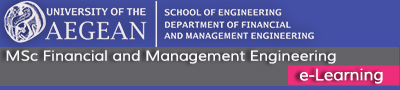 